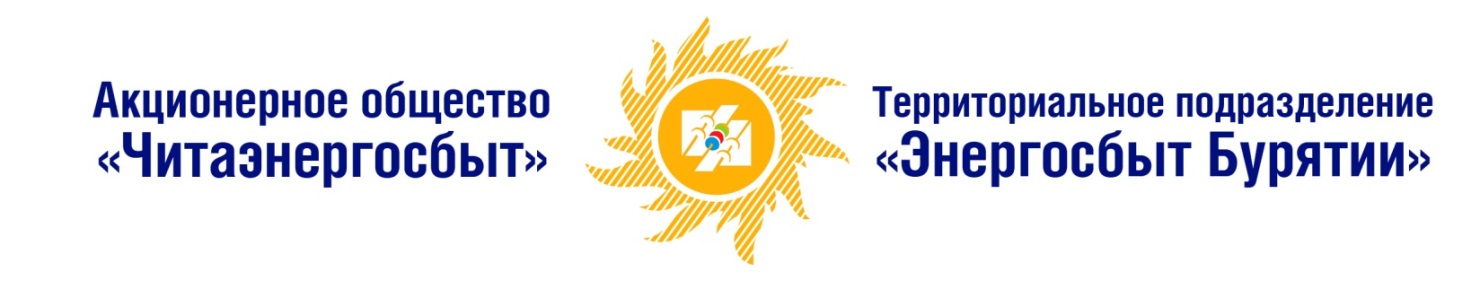 Список участников заседания Совета потребителей электрической энергии ГАНЬКИН                                   Некоммерческое партнерство УК и ТСЖАлексей Сергеевич                  ГОНЧАРОВ Алексей НиколаевичГАРМАЕВ Денис ВикторовичГенеральный директор АО «Читаэнергосбыт»Депутат Городского СоветаКОРОБЕНКОВ Анатолий СергеевичЗаместитель генерального директора – директор ТП «Энергосбыт Бурятии» ШИПУЛИН Владимир АлександровичДиректор по развитию ТП «Энергосбыт Бурятии» БОТВИНКИНВладислав ВалерьевичЗаместитель начальника коммерческого департамента ТП «Энергосбыт Бурятии»НАЗИМОВ Алексей ВячеславовичПервый заместитель министра - председатель Комитета по развитию энергетики и энергосбережению Министерство по развитию транспорта, энергетики и дорожного хозяйства РБ ИВАНОВ Андрей НиколаевичНачальник энергобюро ОАО «Улан-Удэнское приборостроительное производственное объединение»БУРЛАКОВ Сергей ГеоргиевичГлавный энергетикгруппы компаний «Титан»БАЗАРОВ Вячеслав АлександровичООО «СМИТ-Инвест»САНЖИЦЫРЕНОВА Раиса КонстантиновнаРуководитель регионального центра общественного контроля в сфере ЖКХ«Агентство Жилстройкомэнерго»НАДЁЖИН Виктор СергеевичГруппа общественного жилищного контроля при Общественной палате РБКОЗЛОВА Наталия АлександровнаБАТООЧИРОВБато ЛюксовичСУСЛЯКОВ Виталий ДмитриевичТАРАРУЕВАСветлана ИвановнаМОШКИННиколай ИльичБИЛЫКМихаил НиколаевичВАСИЛЬЕВА Надежда ЛеонидовнаХУЛУКШИНОВРоман ГригорьевичНачальник отдела по связям с общественностью ТП «Энергосбыт Бурятии»ТРЦ «Сагаан Морин», «Тумэр Морин», «Кэпитал Молл»Главный энергетик ОАО «Улан-Удэнский авиационный завод»Начальник Бюро планирования отпуска и распределения энергоресурсовОАО «Улан-Удэнский авиационный завод»Ректор БГУГлавный энергетик ООО «Бурятмяспром»Заместитель председателя ТОС «Любимый двор»Проректор ВСГУТУ